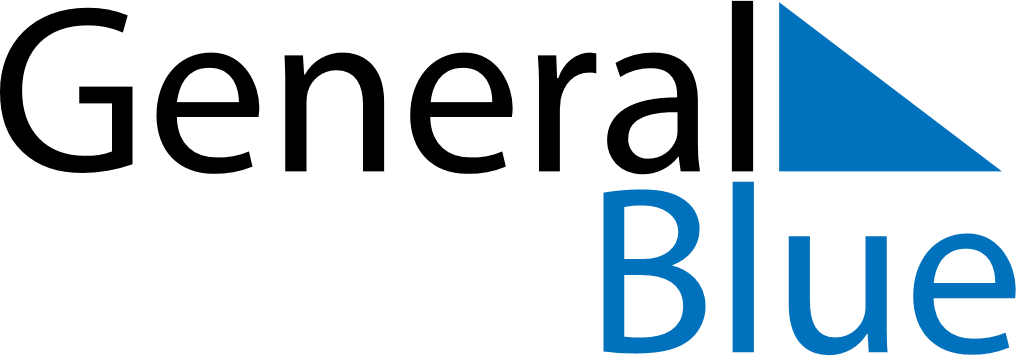 May 2024May 2024May 2024SwedenSwedenSUNMONTUEWEDTHUFRISAT1234Labour Day567891011Ascension Day12131415161718Whitsun Eve19202122232425PentecostWhit Monday262728293031Mother’s Day